Приложение №6 к договору подряда Система отопления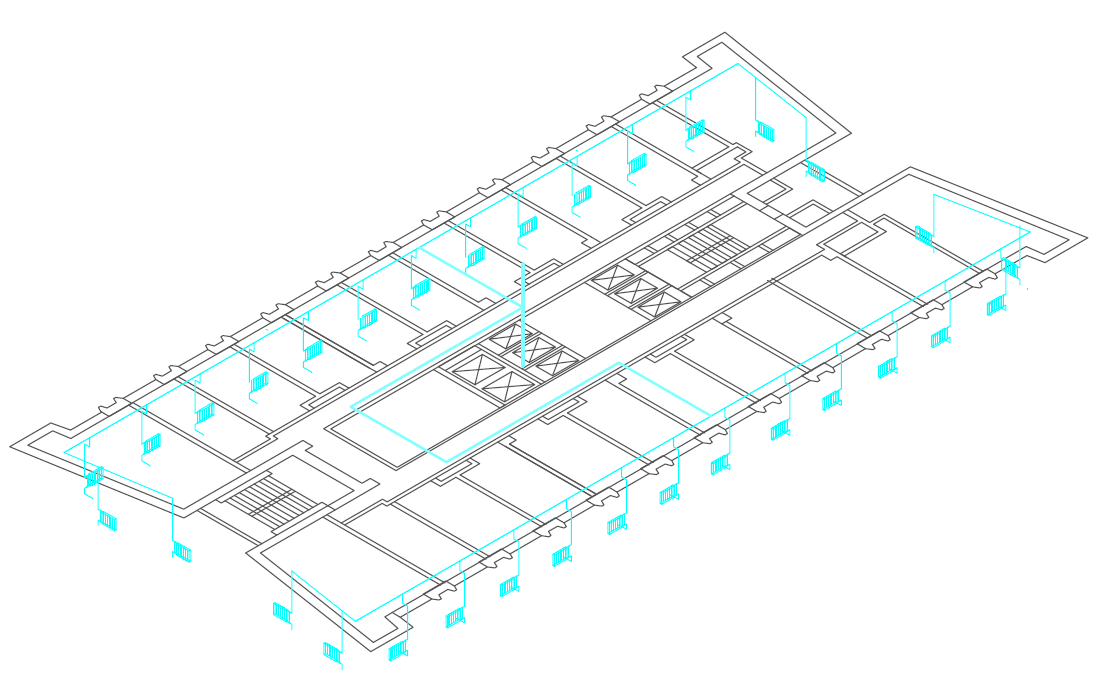 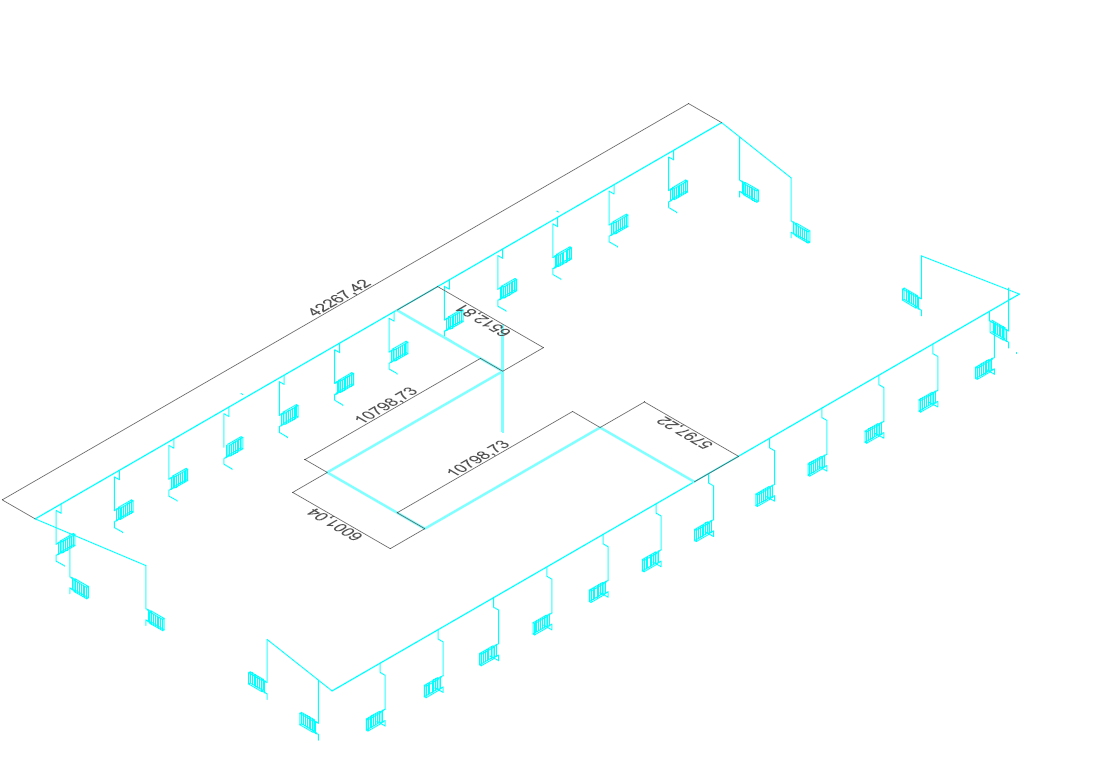 Заказчик:Генеральный директор_______________________ Подрядчик:Генеральный директор_____________________ 